Информационное письмоВ период с октября 2017 года по май 2018 года АНО «ЦДО — «АЛЬФА-ДИАЛОГ» проводит социально значимый проект «Школа диалога народов России: литература и жизнь».Проект направлен на воспитание в подрастающем поколении россиян взаимопонимания и взаимоуважения между народами нашей страны, формирование мотивации у школьников к чтению и изучению литературы народов России, которая обладает большим эстетическим и духовно-нравственным потенциалом.Ключевой идеей проекта является идея диалога культур через пробуждение интереса и развития мотивации у школьников к литературе народов России, которая в наибольшей степени раскрывает духовный мир и жизнь каждой национальности.Проект реализуется на средства гранта Президента Российской Федерации на развитие гражданского общества, предоставленного Фондом президентских грантов.Проект проводится в 2 этапа:первый этап (заочный) — конкурс творческих работ. К участию в Конкурсе приглашаются учащиеся 7–11 классов. Работы на конкурс принимаются с 10 октября 2017 года по 31 декабря 2017 года;второй этап (очный) — программа в Санкт-Петербурге (5 дней, апрель 2018).К участию в Конкурсе приглашаются учащиеся 7–11 классов.Конкурс предполагает написание творческой работы по одному из 3 вариантов заданий:1. Сочинение на литературную тему• Представления о добре и зле в национальном и русском фольклоре (произведения по выбору учащихся).• Тема природы в произведениях национальной и русской литературы: опыт сопоставительного анализа (произведения по выбору учащихся).• Внутренний мир человека в произведениях национальной и русской литературы: опыт сопоставительного анализа (произведения по выбору учащихся).2. Сопоставительный анализ переводов художественного текста• Сравнение переводов одного из стихотворений русского поэта на родной язык (по выбору участников конкурса).• Сравнение переводов стихотворения национального поэта на русский язык (по выбору участников конкурса).3. Национальная литература и киноЭссе на тему «Произведение национальной литературы, по которому я бы снял фильм». Выберите произведение национальной литературы, по которому бы вы хотели снять фильм. Расскажите о своем выборе, предложите сценарную заявку на фильм, «подберите» актеров. Придумайте название для фильма. В чем ваша киноинтерпретация будет следовать литературному произведению, а в чем — отличаться от текста? Мотивируйте свою позицию.Прием работ: с 10 октября 2017 г. по 31 декабря 2017 г. (включительно).Объявление результатов: 31 января 2018 г. Список победителей будет опубликован на сайте alfa-dilaog.ru.Для участия в конкурсе необходимо направить заявку и текст работы по электронной почте konkurs@alfa-dialog.ru.Победители конкурса (25 чел.) в сопровождении педагогов приглашаются к участию в петербургском этапе Проекта (апрель 2018) за счет средств гранта. Лучшие работы по решению конкурсной комиссии будут опубликованы в журнале «Дружба народов». Все участники конкурса получат сертификаты (в электронной форме).Подробная информация, бланк заявки, правила оформления работ и критерии оценки — в Положении о конкурсе.Победители конкурса приглашаются к участию в очном этапе за счет средств гранта.Подробная информация о конкурсе, Положение: alfa-dialog.ru/konkursdialog.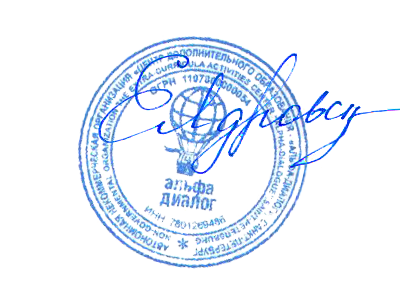 Справки по телефону: (812) 386-10-68.Директор АНО «ЦДО — «АЛЬФА-ДИАЛОГ»,доктор педагогических наук							Ядровская Е. Р.Лицензия на ведение образовательной деятельности № 0326 от 25 января 2013 (серия 78ЛО1 № 0000333), выдана Комитетом по образованию Санкт-Петербурга.